Мягкий знак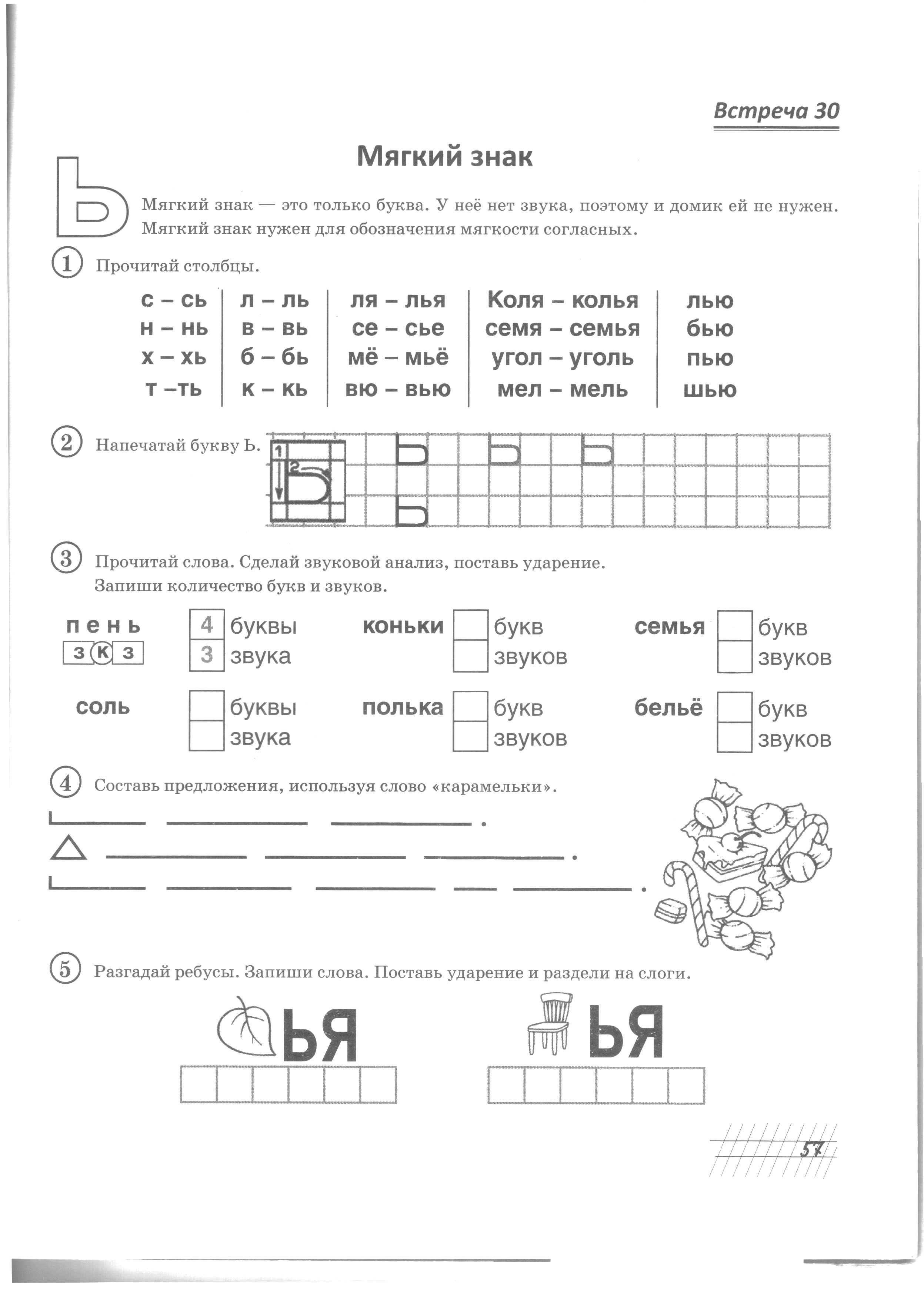    Мягкий знак — это только буква.    У неё нет звука, поэтому и домик ей не нужен.    Мягкий знак нужен для обозначения мягкости согласных;                                     для разделения  согласной буквы от букв Е, Я, Ю, Ё1.  Прочитай столбцы2.   Напечатай букву Ь.3.   Прочитай слова. Сделай звуковой анализ, поставь ударение.       Запиши количество букв и звуков.4.    Разгадай ребусы. Запиши слова. Поставь ударение и раздели на слоги.5.   Добавь элемент к букве Ь                            6.   Букву Ь обведи, а букву Р зачеркни.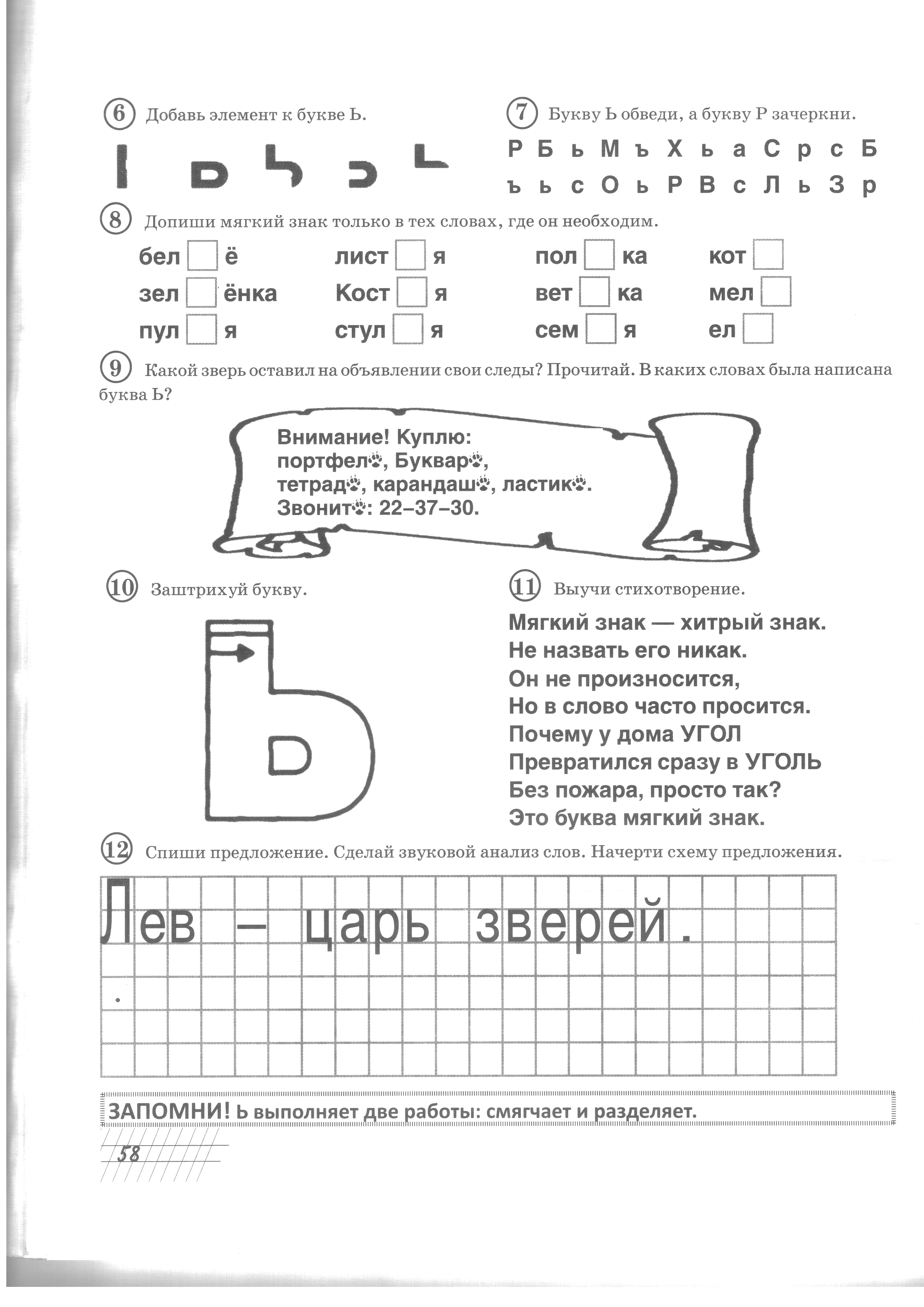 7.   Допиши мягкий знак только в тех словах, где он необходим.8.    Заштрихуй букву.                                         9.   Выучи стихотворение.11.  Спиши предложение. Сделай звуковой анализ слов. Начерти схему предложения.с – сьн – ньх – хьт – ть л – льв – вьб – бьк – кь ля – льясе – сьемё – мьёвю – вью льюбьюпьюшьюугол – угольмел – мель Коля – кольясемя – семьябел         ё      зел         ёнкапул        я  лист         я  Кост         я  стул          япол          кавет          ка  сем          я     Мягкий знак — хитрый знак. Не назвать его никак.Он не произносится.Но в слово часто просится. Почему у дома УГОЛ Превратился сразу в УГОЛЬ Без пожара, просто так?Это буква мягкий знак.